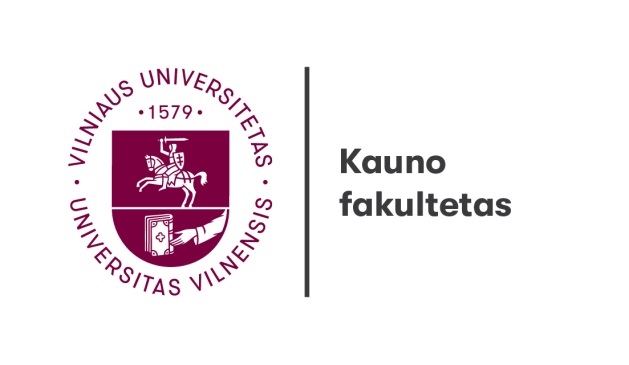 Vilniaus universitetoKauno fakulteto2-oji respublikinė mokslinė tarpdalykinė konferencija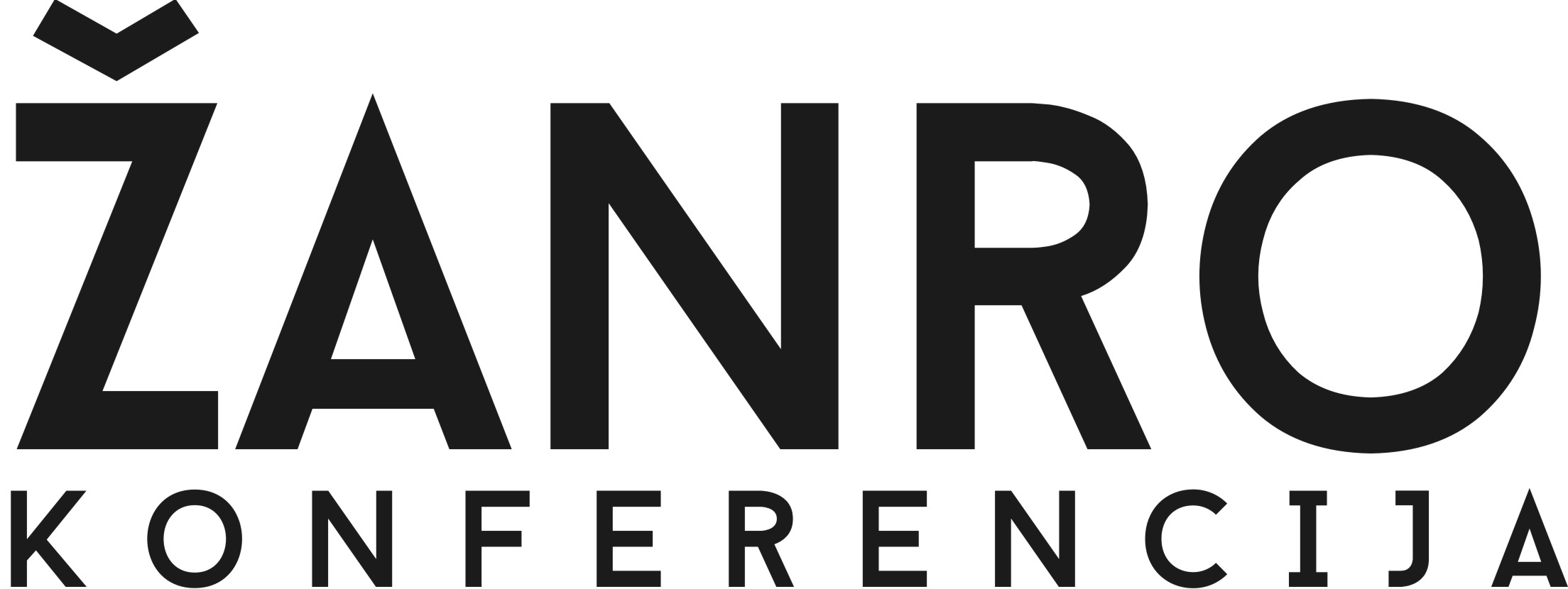 Kaunas2019 m. spalio 11 d.DALYVIO ANKETA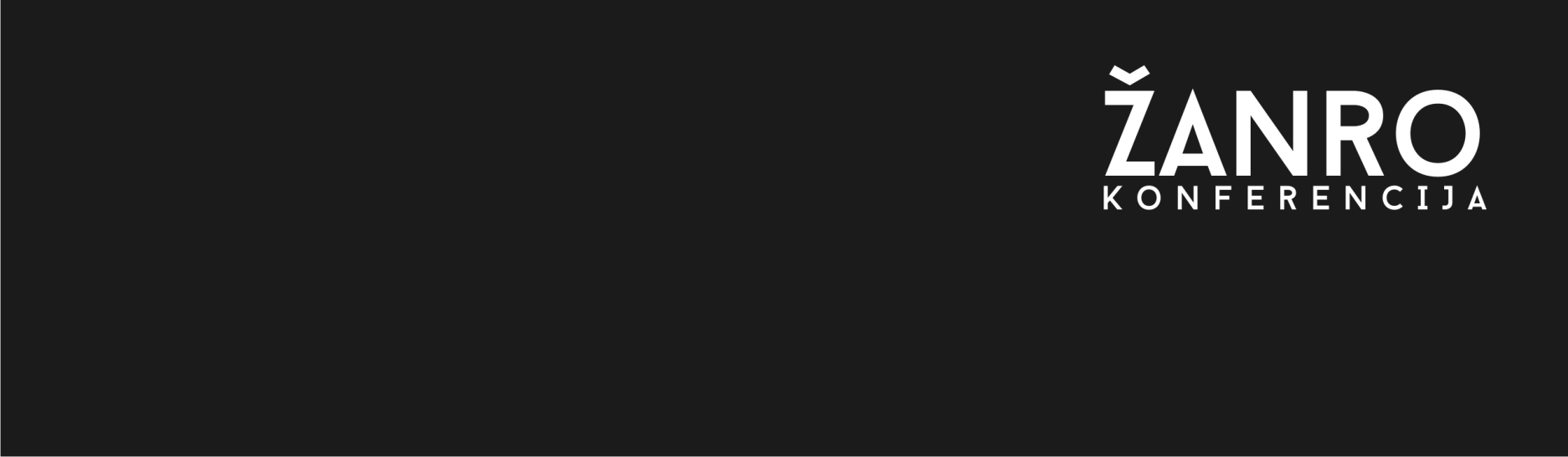 Užpildytą anketą siųskite iki 2019 m. rugsėjo 16 d. e. pašto adresu gabija.bankauskaite@knf.vu.lt Jūsų dalyvavimą patvirtinančią informaciją pateiksime iki 2019 m. rugsėjo 25 d.Konferencijos dalyvio mokestį prašome sumokėti iki 2019 rugsėjo 30 d.Vardas,  pavardėMokslo laipsnis, vardas Darbo vieta, pareigos Adresas, telefonas, faksas, el. paštas Pranešimo pavadinimas Pranešimo santrauka lietuvių k. (1000–1300  sp. ž.) Pranešimui reikalingos techninės priemonėsPastabos 